Расходы на одного ребенка за 2018 г. в руб.Н.Н.Любимова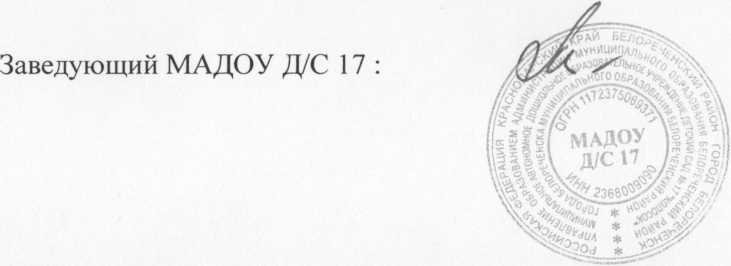 МуниципальноезаданиеВнебюджетныесредстваИТОГОсреднегодовая численность детей за 2018 годрасходы на одного ребенка за 2018 г. вруб.МАДОУ Д/С 1726 824 220,904 015 354,6430 839 575,54338,0091 241,35